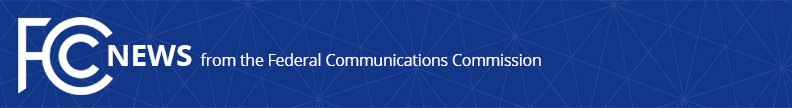 Media Contact: Evan Swarztrauber, (202) 418-2261Evan.Swarztrauber@fcc.govFor Immediate ReleaseStatement of Commissioner Carr on Internet Regulation Bill WASHINGTON, April 10, 2019—FCC Commissioner Brendan Carr issued the following statement on today’s vote in the U.S. House of Representatives to apply Title II regulation to the Internet:“The United States has turned the page on the failed broadband policies of the Obama Administration.  By getting the government out of the way, Internet speeds are up 40%, the digital divide is closing across rural America, and the U.S. now has the world’s largest deployment of next-generation 5G networks.There’s a lot of common ground on net neutrality.  But this bill studiously avoids it. It elevates the partisan politics of Title II over widely-supported rules of the road and would turn back the clock on the progress America is making.”###Office of Commissioner Brendan Carr: (202) 418-2200ASL Videophone: (844) 432-2275TTY: (888) 835-5322Twitter: @BrendanCarrFCCwww.fcc.gov/about/leadership/brendan-carr